Język polski klasa 4; 08-10.06.20Krotka historia komiksu.Przeczytaj poniższe informacje na temat komiksu.Słowo komiks pochodzi od angielskich słów comic strip: comic – zabawny, komiczny – wskazuje na humorystyczny charakter przedstawionych historii; strip – wstęga, pasek – nawiązuje do wyglądu komiksu. Łatwo można zauważyć, że tworzące komiks obrazki znajdują się obok siebie, podobnie jak zdjęcia na taśmie filmowej. Wszystkie rysunki tworzące komiks są ze sobą powiązane – występują na nich powtarzające się postacie, a wydarzenia dzieję się w określonym miejscu i czasie. 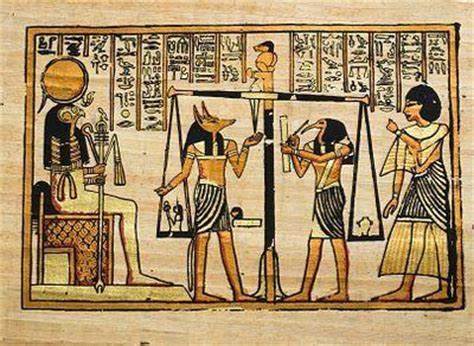                                                                         Początki komiksu – za początek sztuki 
                                                                        komiksowej można uznać rysunki 
                                                                        na ścianach grobowców egipskich
                                                                        przedstawiające sceny z życia
                                                                        mieszkańców starożytnego Egiptu.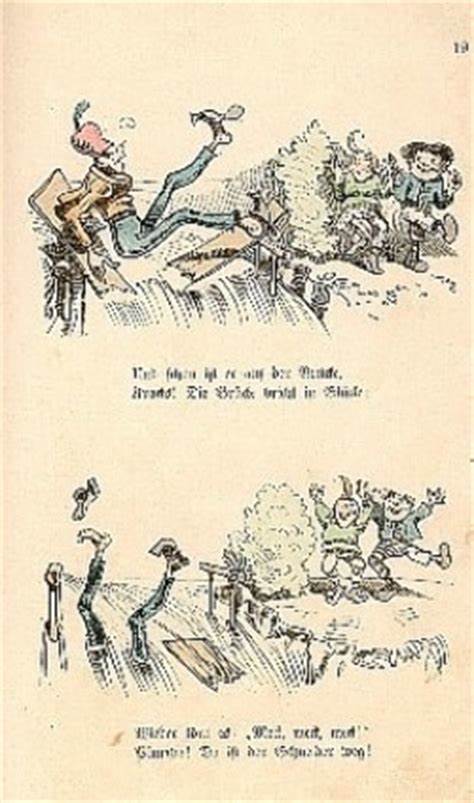                                              Pierwszym  komiksem w papierowej postaci jest utwór
                                             Wilhelma Buscha [czytaj: busza] z 1865 roku. 
                                             To historia niesfornych braci – Maxa i Moritza 
                                             [czytaj: Maksa i morica]. 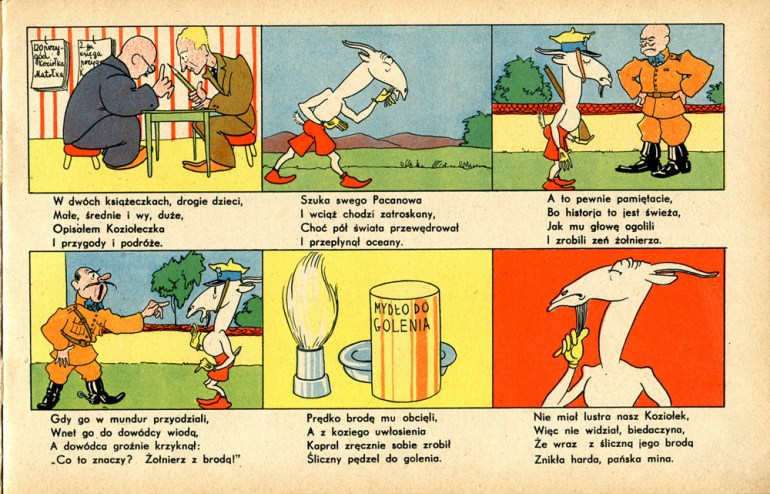 Na początku ubiegłego wieku dwaj Polacy – Kornel Makuszyński i Marian Walentynowicz – opublikowali historyjki obrazkowe o przygodach Koziołka Matołka i Małpki Fiki – Miki.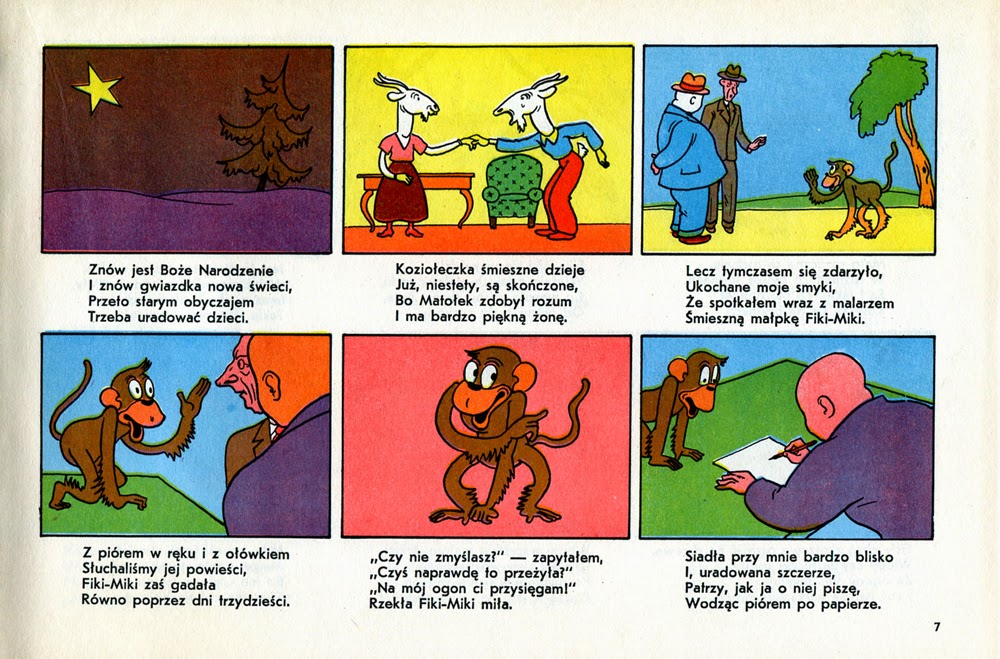 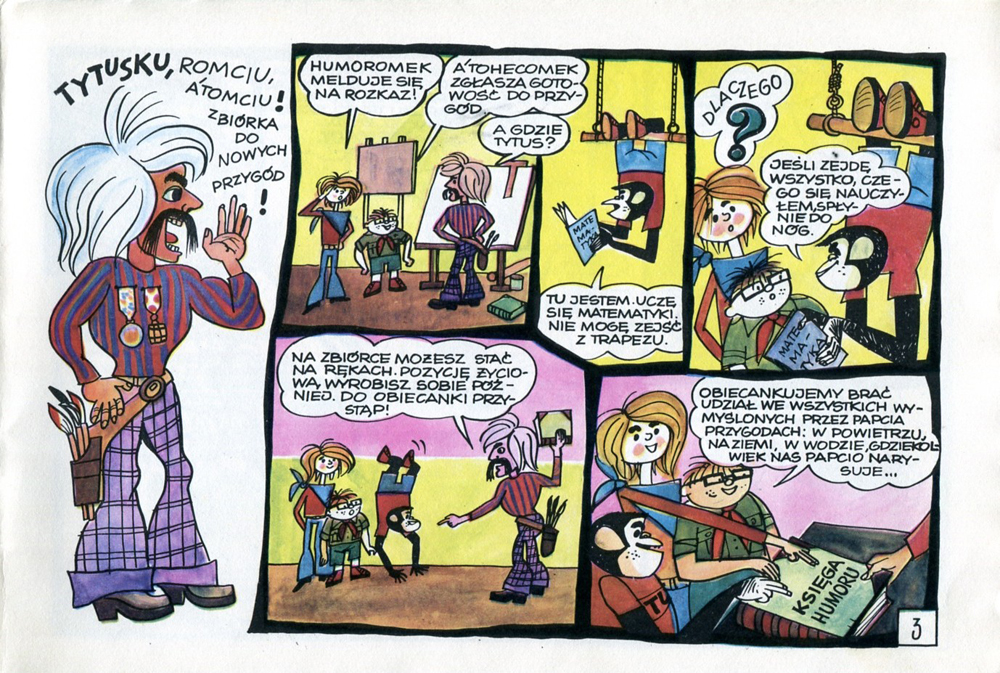 Znanymi polskimi artystami komiksowymi są: Henryk Jerzy Chmielewski – twórca „Tytusa, Romka i Atomka”, Janusz Christa – autor „Kajka i Kokosza” 
oraz Grzegorz Rosiński – rysownik „Thorgala”Komiksy najpierw tworzono dla dorosłych. Dopiero Walt Disney [czytaj:łolt disnej] zaczął rysować komiksy dla dzieci. Jest on autorem utworów o Myszce Miki i Kaczorze Donaldzie.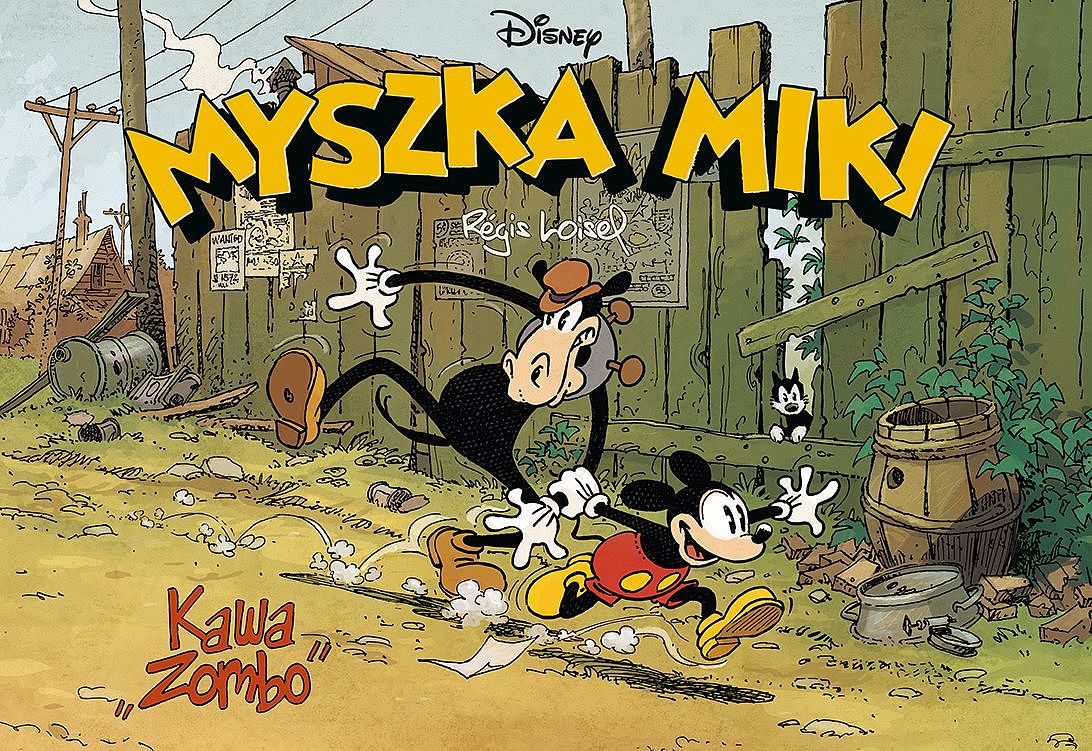 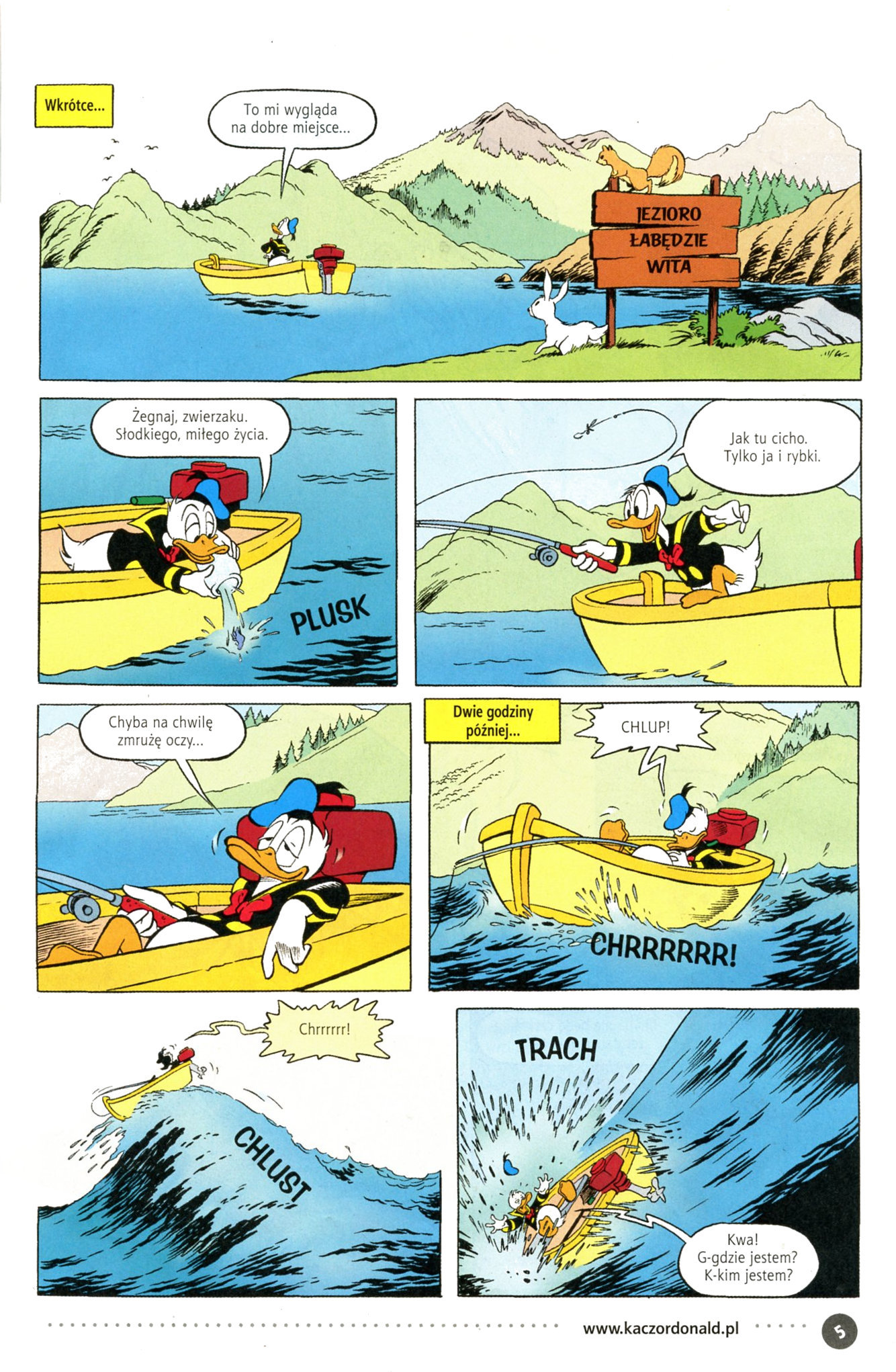 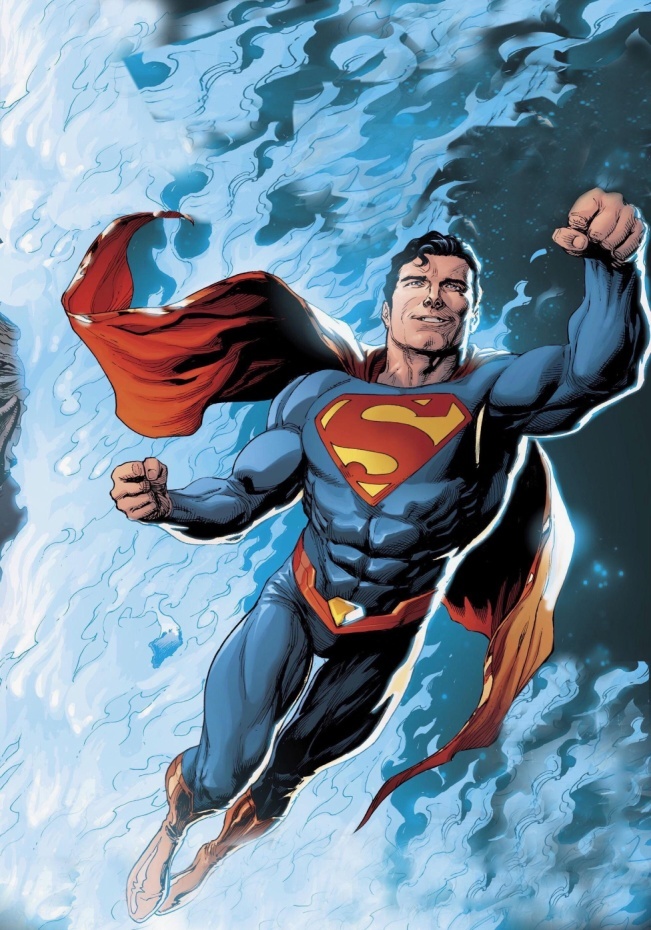 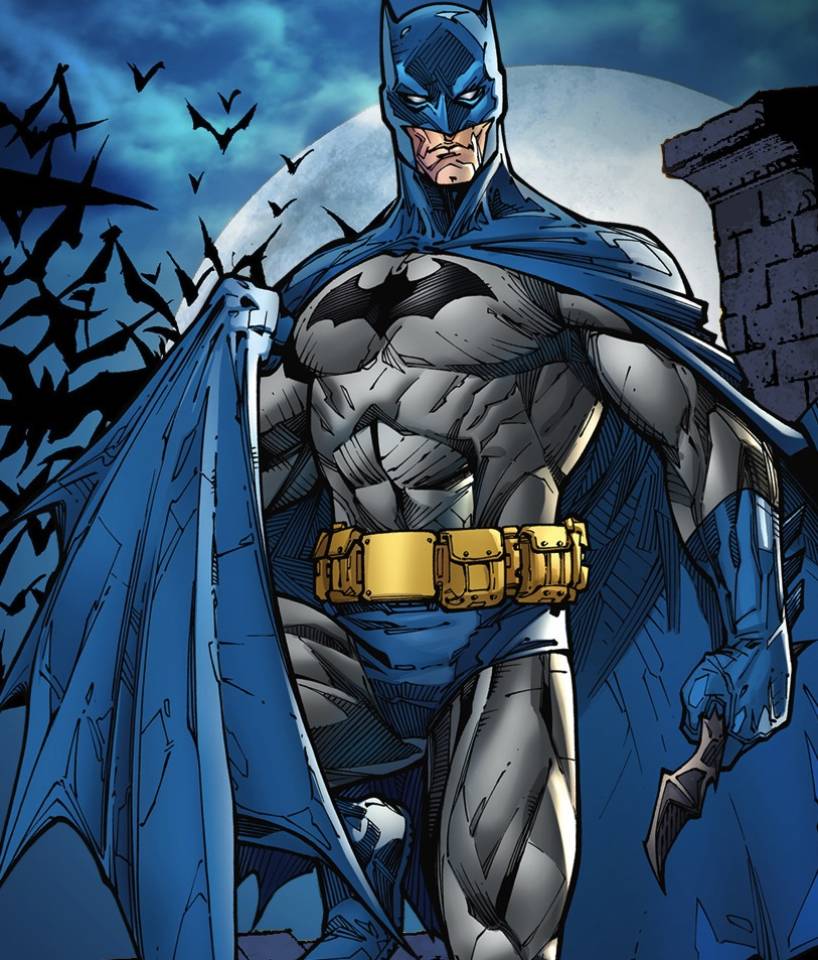 Wielu popularnych do dziś komiksów powstało w Stanach Zjednoczonych 
w pierwszej Polowie ubiegłego stulecia. Należą do nich między innymi „Superman” i „Batman”.Na podstawie komiksów bardzo często powstają filmy. Na ekran przeniesiono między innymi historie o Spidermanie, Batmanie, Garfieldzie czy Asteriksie.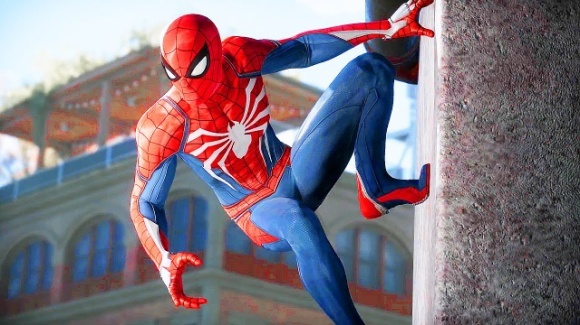 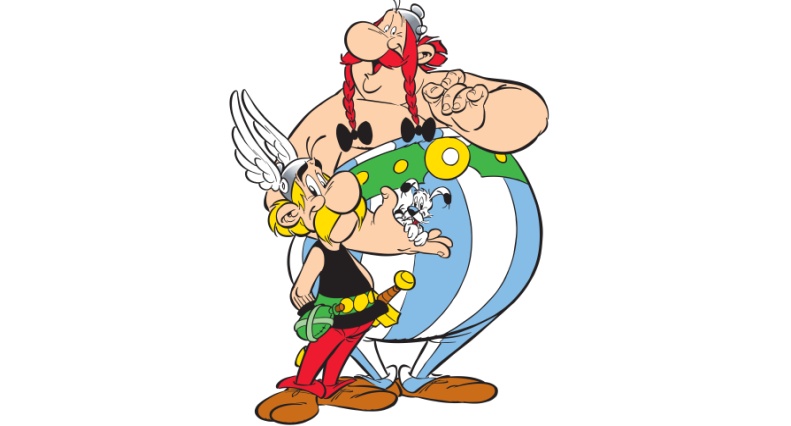 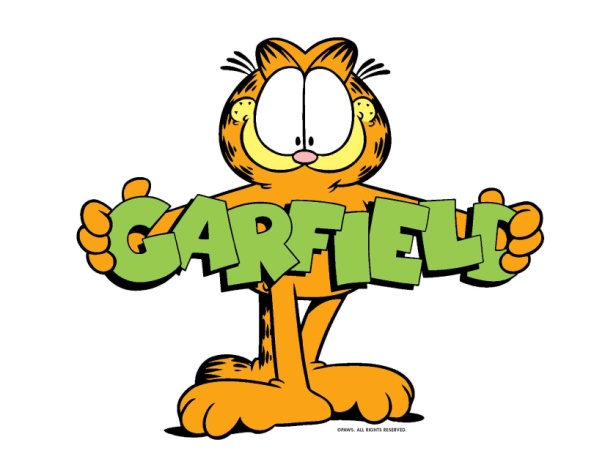 W powyższym materiale wyszukaj informacje i dokończ zdania:Pierwsze komiksy powstały w …………………………… roku.Przyporządkuj imiona bohaterów komiksów do ich autorów:Thorgal,  Tytus i Romek, Kajko, Kaczor Donald, MoritzWilhelm Busch - ……………………………………………………..Walt Disney - …………………………………………………………Janusz Christa - …………………………………………………….Grzegorz Rosiński - ……………………………………………………Henryk Jerzy Chmielewski - …………………………………………………………..Który komiks znasz i lubisz?Znam i lubię komiks …………………………………………………………………………………..Napisz, co ci się najbardziej podoba w komiksie?Najbardziej podoba mi się w komiksie ……………………………………………………………..………………………………………………………………………………………………………………………….………………………………………………………………………………………………………………………...